     НОВЫЕ ПЕДАГОГИЧЕСКИЕ ТЕХНОЛОГИИ НА УРОКАХ РУССКОГО ЯЗЫКА И ЛИТЕРАТУРЫ Айзятова Фидания Мидехатовна (fidania60@rambler.ru), учитель русского языка и литературы       МБОУ «Старокакерлинская средняя общеобразовательная школа Дрожжановского муниципального района Республики Татарстан» (МБОУ «Старокакерлинская сош муниципального района РТ»)  Единственный путь, ведущий к знанию, - это деятельность.
                                                                                                                     Б. Шоу.   Умение грамотно писать и говорить на государственном языке – привилегия любого современного человека, считающего себя образованным. Одно из условий социального заказа общества и государства сегодня – формирование грамотного и образованного ученика. В последнее время опережающими темпами по сравнению с развитием экономики и общественных демократических институтов развивается новое сознание, социальная рефлексия людей с её ориентацией на новые ценности – свободу, признание прав и достоинств человека, возможность иметь собственную позицию. Важнейшим приоритетом российского образования сегодня является развитие и становление личности. Обществу нужны современно образованные, нравственные, предприимчивые люди, которые смогут самостоятельно принимать ответственные решения в ситуации выбора, способны к сотрудничеству, отличаются мобильностью, динамизмом, конструктивностью, обладают развитым чувством ответственности за страну. Главная задача российской образовательной политики – обеспечение современного качества образования на основе сохранения его фундаментальности, соответствия актуальным и перспективным потребностям личности, общества и государства. Если мы обратимся к Федеральным Государственным Образовательным Стандартам, то мы найдём в них социальный заказ, который определяет задачу системы образования: «Задача системы образования состоит не в передаче объёма знаний, а в том, чтобы научить учиться». Важнейшим элементом при решении данной задачи является формирование совокупности универсальных учебных действий.
    Русский язык – один из самых сложных общеобразовательных предметов. Трудности восприятия лингвистических понятий и усвоения соответствующих умений и навыков учащимися связаны, прежде всего, с недостаточным уровнем сформированности интеллектуальной готовности к сложной учебной работе: низкой способности к концентрации внимания, умению анализировать, сравнивать, обобщать, делать выводы, применять теоретические положения к конкретным практическим ситуациям, держать в памяти большой объем фактического материала и уметь ситуативно активизировать его конкретную часть. 
     Цели современного урока – формирование таких компетенций, которые дадут мощный импульс в развитии обучающегося, повысят его самооценку, научат самостоятельно овладевать информацией. А для этого необходимо применение педагогом на уроках русского языка разнообразных форм и методов обучения. 
    Поиск  ответов не только на вопросы "чему учить?", "зачем учить?", "как учить?", но и на вопрос "как учить результативно?" привели ученых и практиков к попытке "технологизировать" учебный процесс, т.е. превратить обучение в своего рода производственно-технологический процесс с гарантированным результатом, и в связи с этим актуальным в образовании в последние годы стал вопрос об образовательных технологиях.
     Технология же – это процесс, который может освоить каждый. Единственное, что необходимо помнить, - все стадии, предусмотренные технологией, должны быть пройдены, в противном случае результат не будет достигнут. Ясно одно: образовательные технологии должны научить детей самостоятельно добывать информацию, создать учебную среду для развития, самопознания и самовыражения личности, сформировать у учащихся навыки самообразования в атмосфере партнёрства.
       Любая технология обладает средствами, активизирующими и интенсифицирующими деятельность учащихся, в некоторых же технологиях эти средства составляют главную идею и основу эффективности результатов.
        К таким технологиям можно отнести игровые технологии. Именно их я использую на уроках русского языка. Цель игровых технологий – приобрести конкретные навыки, закрепить их на уровне моторики, перевести знания в опыт.      «Игра – это искра, зажигающая огонек пытливости и любознательности», – писал В.А. Сухомлинский. Начало любой игры – это, прежде всего, эмоциональная установка на игру, на восприятие игровых задач, когда активизируется мыслительная деятельность и воображение ребенка. Установка на игру обычно создается в увлекательной форме, иногда с использованием слайдов, рисунков. Следующим структурным элементом игры являются игровые задачи, которые соединяются с учебными задачами. Для соединения дидактических (учебных) и игровых задач необходимы правила игры. Они организуют поведение играющих, обеспечивают игрокам равные условия. Обязательным структурным элементом игры является ее результат. Результат может быть наглядным (выиграл, отгадал, выполнил); менее заметным (получил удовольствие, заинтересовался вопросом). Дидактическая игра: « Все наоборот». 
Цель: закрепить написание слов с сочетанием –чн-.
Учитель предлагает детям заменить предложенные им словосочетания типа существительное + существительное на другое так, чтобы одно из слов включало в свой состав сочетание –чн-. 
Игрушка для елки-…(елочная игрушка) 
Герой сказки- … (сказочный герой) 
Сок яблока-… (яблочный сок) 
Суп из молока -…(молочный суп) 
Варенье из клубники-… (клубничное варенье) 
Каша из гречки-… (гречневая каша) 
Вода из речки-… (речная вода) 
Скважина в замке -…(замочная скважина) 
Мука из пшеницы -… (пшеничная мука) и т.п. Игра «Найди пару». 
Цель: развивать умение правильно соотносить название предмета и действия. 
Оборудование: у каждого ученика на парте карточка, на которой в один столбик записаны слова: метель, гром, солнце, молния, ветер, дождь, снег, облака, туман, мороз, а в другой столбик слова - действия: капает, плывут, падает, стелется, плывет, метет, гремит, печет, сверкает, дует, трещит. 
Ученики к каждому слову, обозначающему название явления, подбирают слово, обозначающее действие предмета, отмечая стрелкой.
    Игра является одной  из любимых  форм  работы учащихся на уроке, раскрывает творческие возможности ученика, воспитывает чувства сопереживания друг другу, взаимовыручку в решении трудных вопросов. Педагогическая игра имеет четко поставленную цель обучения и педагогический результат. Игровая форма занятий создается на уроках при помощи игровых приемов и ситуаций, которые выступают как средство побуждения, стимулирования учащихся к учебной деятельности. Дидактическая цель ставится перед учащимися в форме игровой задачи; учебная деятельность подчиняется правилам игры; учебный материал используется в качестве ее средства, в учебную деятельность вводится элемент соревнования, который переводит дидактическую задачу в игровую; успешное выполнение дидактического задания связывается с игровым результатом.
     На своих уроках я активно внедряю  технологию  критического мышления (РКМЧП), без которой нельзя  представить   педагогическую деятельность учителя.
   Цель этой технологии – научить   работе с текстом, при которой информация, имеющаяся в тексте, понималась, осмыслялась,  сопоставлялась  с собственным опытом,  и на  основе  этого формировалось бы собственное аналитическое суждение.
    Специфика образовательной технологии РКМЧП заключается в трёхфазовой структуре урока, которая повторяет процесс восприятия информации: вызов, осмысление, рефлексия.
 Эта технология способствует формированию предметных, метапредметных личностных результатов обучающихся, организации индивидуальной и коллективной деятельности. Разнообразие методов и приемов, которые включает технология критического мышления, способствует нестандартности и результативности уроков, так как в их организации и проведении учащиеся принимают активное участие. На таких уроках учитель становится организатором и координатором учебной деятельности обучающихся. У учеников активизируется мыслительная деятельность, учащиеся начинают анализировать ранее приобретенные знания, у них развивается память и внимание.
  Приведу некоторые упражнения, которые использую я на роках русского языка при изучении темы «Глагол» в 5 классе. На стадии вызова для актуализации знаний о глаголе дается такое задание: «Сгруппируйте данные словосочетания в два столбика – слитно и раздельно».
  Например, ( не) знаю, что написать, он (не) торопится в школу,(не) навидеть ложь, сразу (не) взлюбила. тете (не) здоровилось, друг (не) годовал, (не)увидел его.
  Учащиеся допустили ошибки  в написании слов  нездоровилось, негодовал. Эти слова они написали в колонку раздельно, поэтому мной была проведена работа по закреплению темы: «Написание частицы не с глаголами». С заданием «Докажите, почему в первой колонке слова пишутся слитно, а во второй – раздельно» справились не все учащиеся. На уроке была создана проблемная ситуация, в ходе которой учащиеся поставили цель: «Сегодня мы должны научиться правильно писать частицу не с глаголами». Таким образом, была сформулирована тема урока.
На стадии осмысления содержания урока учащимся предлагаю таблицу «Знаю – Хочу узнать – Узнал»На стадии осмысления учащиеся записывают глаголы в два столбика: совершенный и несовершенный вид. Затем, используя эти глаголы, выполняют задание по составлению текстов различных типов и стилей. Прежде чем самостоятельно составлять тексты по заданной теме, учащиеся систематизировали изученный материал, сначала в черновиках составили тексты, а затем коллективно поработали над их редактированием.
   Колонку  «Узнал» учащиеся заполнили на стадии рефлексии. На этой стадии учащиеся выполнили следующее задание: «Продолжите фразу…»
(Сегодня на уроке я узнал…, На уроке мне было сложно…, потому что…, На уроке мне было (легко)…) На этом этапе урока ребята систематизируют изученный материал и обобщают пройденную тему.
  Приведу наиболее используемые мной эффективные приемы, которые способствуют развитию критического мышления.
     Прием «Знаю - Хочу узнать - Узнал». Учащимся предлагается текст. До знакомства с ним обучающиеся самостоятельно заполняют столбики «Знаю», «Хочу узнать». В процессе работы над текстом или обсуждения прочитанного учащиеся заполняют графу «Узнал». При подведении итогов, сопоставляя содержания граф, дополнительно можно предложить еще и другие графы: «Источники информации», «Что осталось непонятным, не раскрытым».
    Следующий прием «Верно - неверно». На доске (на карточках) по изучаемой новой теме учащиеся записывают верные и неверные утверждения. При выполнении задания учащиеся ставят знаки «+» и «-».
    Прием «Перепутанные логические цепочки». Учитель на карточках записывает последовательность разбора слова по составу с ошибками. Задача учащихся - найти эти ошибки и придумать самим такого рода задания.
     Большой интерес у учащихся вызывает прием «Деформированный текст». Учитель с учащимися заранее готовит тексты, где переставлены слова, предложения, абзацы. Учащиеся делятся на подгруппы и восстанавливают тексты, применяя правила орфографии, пунктуации, порядка слов в русском языке, соблюдая логику построения текста, а затем выполненные задания проверяют друг у друга. Учитель им только помогает и направляет их.

Самостоятельная работа с деформированным текстом.- Перед вами, ребята, текст. Дальше продолжим работу по вариантам. Текст один для всех, но у каждого варианта будет своё задание.(Текст  даётся на слайде, а задания для вариантов распечатаны на карточках.)        ( Не)забыва..мое впечатление оставила гроза в деревне. Светлая з..ря ещё (не)закрытая чёрной приближа..щейся тучей оз..ряла розовым светом нашу спальню.                                                                                                                                                Вдруг полил дождь (не)прекращавшийся в течение целого часа. Сквозь (не)занавеш..нные окна постоянно видна была молния. (Не)смолк..вшие ни на минуту раскаты грома сковали нас и держали в состоянии (не)прекращавшегося страха.
      Казалось, что какая-то сила снесёт наш домик. Он стоял на высоком берегу реки и был (не)защищён. (С. Т. Аксаков)Вариант №1 1.  Прочитайте текст.
 2. Определите тему текста, озаглавьте его.
  3. Перепишите его, сделайте вывод о слитном и раздельном написании не с причастиями.Вариант №2 1. Прочитайте текст.
 2. Определите, к какому типу речи относится данный текст?
  3. Перепишите текст, графически обозначьте в предложениях причастные обороты, расставьте пропущенные знаки препинания и сделайте вывод.Вариант №3  1.Прочитайте текст.
  2. Определите стиль. Назовите стилевые черты.
  3. Объясните графически правописание пропущенных букв.  В последнее время на уроках русского языка  часто использую «Синквейны», стихотворения, состоящие из пяти строк. Этот прием развивает способность учащихся резюмировать информацию, излагать мысли кратко и емко. Обычно синквейн используется на стадии рефлексии. Напомню правила написания синквейна: первая строка представляет тему стихотворения, которая выражается одним словом и это обычно имя существительное; во второй строке тема раскрывается в двух словах, как правило, именами прилагательными; в третьей - описываются действия в рамках этой темы тремя словами, обычно глаголами; четвертая строка - это, как правило, фраза, состоящая из четырех слов и выражающая отношение автора к данной теме; пятая строка состоит из одного слова, которое является синонимом первого и на эмоционально-образном уровне повторяет суть темы. Учащиеся обычно учатся писать такие стихотворения коллективно, тщательно подбирая лексику и следуя канонам синквейна.
    На мой взгляд, на уроках полезно практиковать прием самоанализа. Работая над ним, учащимся можно предложить следующее задание: «Аргументируйте свой ответ. 1) На уроке я работал активно / пассивно. 2) Я доволен / не доволен своей работой на уроке. 3) Материал урока мне был интересен / понятен / скучен и т.д.» Такие задания требуют развернутых ответов, учат анализировать и без стеснения высказывать свое мнение. Применение таких активных форм обучения у учащихся формирует умение задавать вопросы, спрашивать то, что им непонятно. Они находятся в постоянном поиске ответов на заданные вопросы и обсуждаемые темы, учатся работать с различными источниками. У учащихся развиваются умения классифицировать, обобщать и систематизировать, делать обоснованные выводы. Эффективность технологии критического мышления заключается в том, что она позволяет развивать умственные и интеллектуальные способности учащихся, способствует созданию условий для формирования мыслящих людей, способных компетентно оценивать мнения своих собеседников, сопоставляя их со своей точкой зрения и собственным жизненным опытом. Систематическое применение технологии критического мышления на уроках русского языка является одним из механизмов реализации системно-деятельностного подхода в обучении, поскольку ее трехстадийная структура обеспечивает формирование когнитивных, коммуникативных и рефлексивных умений.
    Технология дифференцированного обучения. Дифференциация осуществляется не за счет того, что одним ученикам дают меньший объем материала, а другим больший, а за счет того, что, предлагая учащимся одинаковый его объем, учитель ориентирует их на различные уровни требований к его усвоению. При дифференциации учащихся учителю необходимо опираться на следующее: общий уровень обученности, развития ученика; отдельные особенности психического развития; индивидуальные особенности ученика; неспособность ученика усваивать предмет по тем или иным причинам; интерес ученика к тому или иному предмету. Оценив каждого учащегося по данной схеме, можно приблизительно отнести его к той или иной группе. Однако необходимо учитывать то, что ученик может (и должен!) передвигаться из одной группы в другую; поэтому рекомендуется проводить диагностику примерно раз в полугодие. Карточки могут быть использованы для организации деятельности учеников на целый урок либо на 15-20 минут в зависимости от целеустановки.
    Рассмотрим один из подходов к обучению учащихся на уроках русского языка в рамках технологии дифференцированного обучения, когда предлагается делить содержание обучения русскому языку по трем уровням сложности: А, В и С, где уровень А может обеспечивать обучение в общеобразовательных классах и в классах естественно-научного, математического, технического и других профилей. Уровень сложности В рекомендован учащимся, ориентированным на профильное гуманитарное образование, а уровень С рассматривается как уровень углубленного изучения материала. 
    Варианты разноуровневых карточек для   9-го класса при подготовке к ГИА,  например, по теме: «Повторение материала, изученного в 5–8-х классах».А I. Среди приведенных предложений найдите двусоставные и односоставные. Подчеркните грамматические основы. 1. Штурмана, знаешь, народ хитрый. 2. Вот желают нам, морякам, люди счастливого плавания… 3. Тихие рыболовы, как у нас.II. Исправьте ошибки в приведенных предложениях. 1. Жажда к славе была для героя самым важным качеством. 2. В своем сочинении я хотел показать значение спорта и почему я его люблю. 3. На картине запорожцы о чем-то смеются и веселятся.В I. Выполните синтаксический разбор предложений, дайте им характеристику. 1. В голове гудит от постоянного напряжения. 2. Мне вернули журнал лишь в конце недели. 3. Дама с собачкой вышла во двор.II. Составьте предложения, употребив слова к счастью, безусловно, наконец в одном случае в качестве вводных слов, в другом – как члены предложения. В последних примерах определите, к какой части речи эти слова относятся.С I. Произведите полный синтаксический разбор предложений, расставив недостающие знаки препинания. 1. Николка нахмурился и искоса как птица посмотрел на Василису. 2. Каюсь в скверном. 3. Что у вас делается?II. Составьте два предложения, употребив слово как. В первом случае оно будет входить в состав сказуемого, во втором – в сравнительный оборот.  Дифференцированный подход позволяет в условиях классно-урочной системы реализовывать творческие возможности всех учеников. При этом работа с сильными учениками   идет не по пути увеличения объема изучаемого материала, а по пути разнообразия заданий. Например:1) составление текстов диктантов;2) составление карточек-заданий по изучаемому материалу; 3) составление обобщающих таблиц для работы на уроке; 4) сочинение лингвистических сказок (миниатюр); 5) работа с дополнительной литературой; 6) проверка индивидуальных заданий; 7) выполнение обязанностей консультанта по групповой работе. Дети, испытывающие трудности в обучении, наоборот, получают посильные задания. Таким образом, не испытывая стресса, они достигают базового уровня обученности. Например, если весь класс пишет диктант, то слабые ученики выполняют задания по карточкам.
Основная задача дифференцированного обучения - вовлечь в работу каждого ученика, помочь «слабому», развивать способности «сильных».Рассмотрим образцы заданий по дифференцированному обучению.
Тема: «Бессоюзное сложное предложение»
Уровень базовый.
 I. Вставьте пропущенные буквы, раскройте скобки. Расставьте знаки препинания.
В ноздр_ватом ж_лтом камне было много (на)крепко впа_(н,нн) ых в него маленьких морских ракуш_к на кустах дрока оставалось еще несколько цветов они сидели на пр_мых твердых стеблях как промокши_ и сморщ_(н,нн)ы_ золоты_ бабочки и терпеливо дожидались со_нца.(К.Паустовский)
Подчеркните во всем предложении грамматические основы.II. Закончите предложения так, чтобы получившиеся сложные предложения были бессоюзными.1.Тут его осенила мысль: … 
2.Кот страдал крупным недостатком: … 
3.Летом мы должны были ехать на юг – … 
4. С самого утра зарядил мелкий дождь – … 
5.Ночь, такая темная и неприветливая, мчалась галопом навстречу утру; … II. Получившиеся предложения переделайте в сложноподчиненные или сложносочиненные. Подчеркните союзные средства.Уровень продвинутый.
I. Вставьте пропущенные буквы, раскройте скобки. Расставьте знаки препинания.
Ленька был маленький хрупкий в лохмотьях он к_зался к_ря-вым сучком отломле(н,нн)ым от деда старого и(с,сс)охшего дерева пр_несе(н,нн)ого и выброше(н,нн)ого сюда на песок волнами реки.(М.Горький)
Какие способы расстановки знаков препинания можно предложить для данного предложения?II. Расставьте знаки препинания. Распределите­ предложения по группам в соответствии с поставленными знаками препинания между частями сложного бессоюзного предложения.1.	Поглядел в зеркало поза действительно указывала на простоту и достоинство (Н.Тэффи) 
2.	Надо работать хорошо остальное наладится. (В.Конецкий) 
3.	Картошка жарилась на сковородке от нее шел острый вкусный запах. (К. Паустовский)
4.	Он вяло протащил по палубе занемевшие ноги поднялся на мо-стик и прислушался глухие удары учащались. (К.Паустовский) 
5.	Предметы теряли свою форму все сливалось сначала в серую потом в темную массу. (И.Гончаров) 
6.	Хвалы приманчивы как и не пожелать! (И.Крылов) 
7.	На столе горела лампа окна были открыты желтый язык огня вздрагивал вытягиваясь и опускаясь. (М.Горький)Уровень углубленный.I. Составьте по два примера бессоюзных сложных предложений так, чтобы в них выражались значения:
– перечисления; – распространительно-присоединительное;
 – сопоставления; – условия; 
– причины и следствия; – пояснения; 
– изъяснительно-объектное. II. Преобразуйте данные предложения в сложные предложения другого типа. Сопоставьте их и установите, в каком содержательно-логическом соответствии находятся виды бессоюзного предложения с видами сложносочиненного и сложноподчиненного предложений.Пример дифференцированного обучения при изучении нового материала.I группа 1.Назовите условия, когда не пишется слитно, а когда раздельно. 
2.Сформулируйте правило. С моря надвигались тучи, они были темно-лиловыми, непросвечивающими. Раскаты грома держали нас в состоянии непрекращающегося страха. Казалось, что какая-то сила несет наш домик, стоящий на высоком берегу реки и ничем не защищенный от ветров. II группа 1.Перепишите в тетрадь таблицу. 2. Заполните ее примерами из упражнения. 3. Подготовьте связный ответ о правилах написания не с причастиями.                                               Не с причастиями пишется  Ветер ворвался через незакрытое окно. Вдалеке слышится гром, не раскатывающийся, а глухо рокочущий. Не прекращающийся весь день шум ливня. Не просохшая после дождя земля. Неизгладимое­ впечатление оставила гроза на море.III группа1.Запишите слова ненавистный, неуклюжий, негодующий, нелепый, неправильный, ненавидящий. Какое из этих слов лишнее и почему? (Слово неправильный лишнее, так как может употребляться без не. При затруднении ученикам можно задать вопрос: «Какие слова употребляются без не, а какие нет?») 2.Определите, какой частью речи является каждое слово. Как вы это делаете? 3.Почему данные прилагательные написаны с не слитно? Почему глаголы ненавидеть, негодовать пишутся с не слитно? Сделайте вывод. 
 4.Прочитайте предложения, записанные на доске: 
   Здесь протекала не глубокая, а мелкая река. Он мне не друг, а враг.
– Почему не с существительными и прилагательными в данных примерах пишется раздельно?5. Запишите примеры в тетрадь.
 Непрояснившийся небосклон. Не прояснившийся после бури небосклон.
Непросохшая земля. Не просохшая после дождя земля.
 – В каком случае не с причастиями пишется раздельно? Сделайте вывод, проверьте себя по учебнику.
6. Перепишите, раскройте скобки:
 Воздух, еще (не)ставший знойным, приятно освежает. Осенью идут (не)прекращающиеся дожди. Молнии, (не)разъяренные, а обессиленные, полыхали за рекой.
 – Проверим, что у нас получилось в ходе работы каждой группы. I группа дает связный ответ с примерами. 
 II группа – образец рассуждения с примерами. 
 III группа объясняет примеры, отработанные самостоятельно.Основная задача дифференцированного обучения - вовлечь в работу каждого ученика, помочь «слабому», развивать способности «сильных».  Я хочу остановиться на технологии продуктивного чтения. Смысловое чтение является требованием нового образовательного стандарта. Оно относится к познавательным универсальным действиям.
    Сегодня научить ребенка читать недостаточно. Научить его читать «правильно»,         «эффективно», продуктивно - важная задача учителя и не только на уроках литературного чтения, хотя на них оттачиваются необходимые умения. Собственно, с этой целью и была создана технология продуктивного чтения. Ведущая технология Образовательной системы «Школа 2100», разработанная профессором Натальей Николаевной Светловской.
 Технология продуктивного чтения с одной стороны, не настолько сложна, как кажется, а с другой – не настолько проста, чтобы ее не стоило изучать, совершенствовать и обмениваться опытом ее применения на уроках по разным предметам.
  Технология продуктивного чтения  включает в себя 3 этапа работы с текстом.
 1 этап - до чтения текста, т. е, просмотровое чтение 
Результат:  предвосхищение чтения, создания мотива для чтения
2 этап. Во время чтения текста - изучающее чтение (в т.ч. диалог с автором, вычитывание подтекста). 
    Результат: интерпретация текста. Полное понимание текста – это есть вычитывание фактуальной информации, подтекстовой информации и концептуальной информации
 3 этап. После чтения текста – рефлексивное чтение, концептуальные вопросы. 
Результат: понимание авторского смысла, корректировка своей интерпретации
    
Итак. 1 этап. Работа с текстом до чтения. На этом этапе я применяю прием антиципацию - прогнозирование содержания текста по заглавию, по иллюстрации.
  Урок внеклассного чтения в 5 классе. Перед учащимися открыт новый текст, на слайде  иллюстрация. Вот такая, давайте рассмотрим ее. 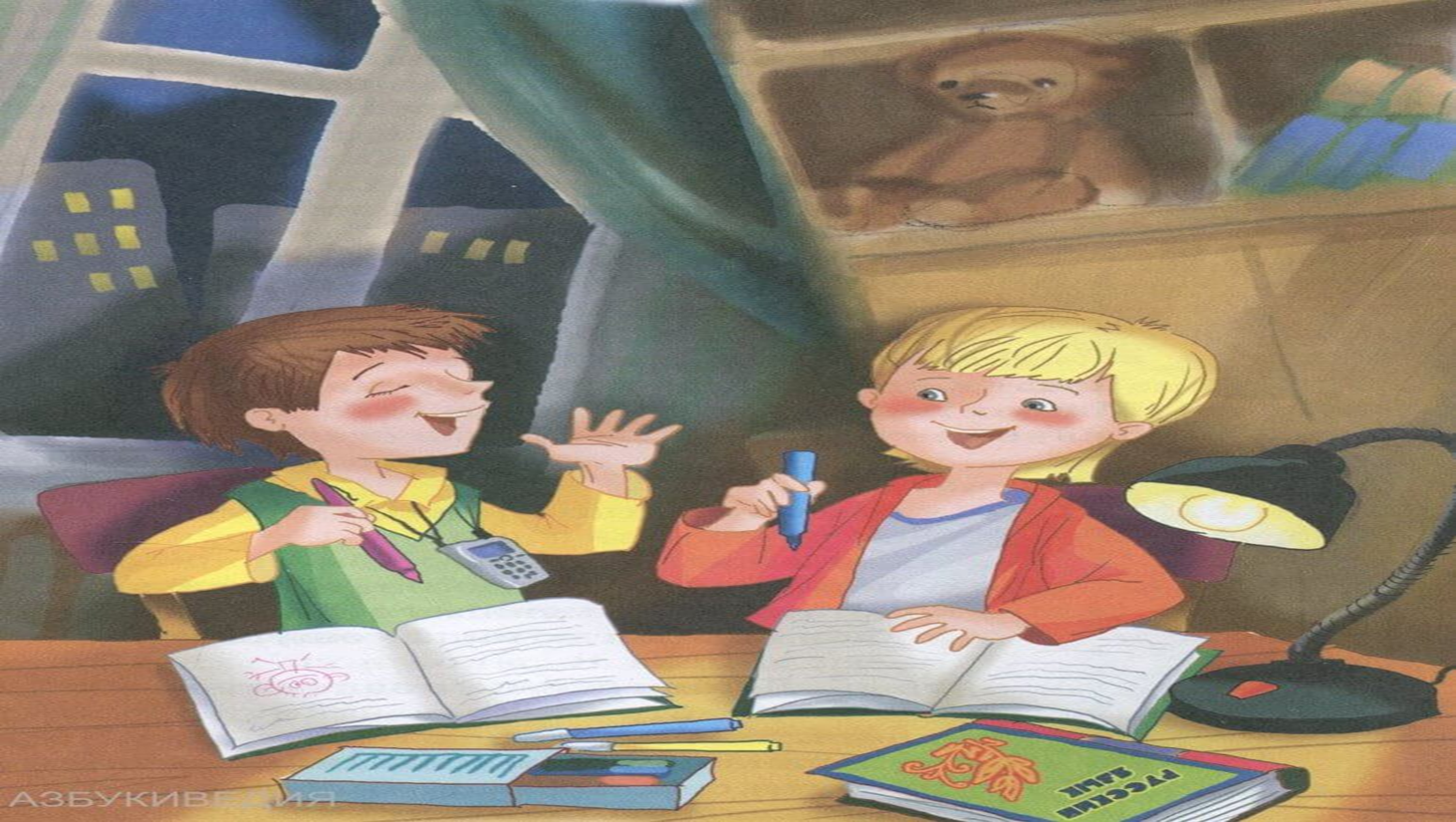 - Вам понятно кто будут герои этого произведения?
- Художник изобразил наших героев в одинаковом настроении?
- Какими изображены мальчики?
- О чем говорит взгляд ребенка?
- Ну а теперь фамилия автора Виктор Драгунский. (Ребята догадываются,  что это Дениска и Мишка из замечательного произведения «Денискины рассказы»)
- Совершенно верно. Истории о Дениске всегда интересные и порой смешные.
Захотелось ли вам прочитать новую историю?
-  Итак, я вызвала у детей желание читать, значит, я решила задачу 1 этапа работы с текстом.
   На 2 этане я решаю другую задачу, мне нужно обеспечить полноценное восприятие текста. На данном этапе я провожу диалог с автором. Мы с детьми ищем скрытые вопросы и задаем их автору, сами прогнозируем ответы и сверяемся по ходу чтения с нашими предположениями. 
Я использую прием « Чтение с остановками».Чтение учителем до слов «Ложись – ка ты спать!»- Почему Дениска заинтересовался маминой фразой «Тайное   всегда становится явным» (Он не все понял)- Вы смогли бы Дениске объяснить эту фразу? (Если кто поступает нечестно, все равно про него это узнают, и будет ему стыдно, и он понесет наказание)- Что же не понял Дениска? (Значение слова ЯВНОЕ)СЛОВАРНАЯ   РАБОТАК слову тайна синоним подобрали, а подберите синоним к слову «ЯВНОЕ» (очевидное, открытое, откровенное, нескрываемое, неприкрытое.)Читаю следующую часть – до слов «..я ей давлюсь)- Из-за чего произошел конфликт между мамой и Дениской? (Девочка объяснят позицию мамы (Очень полезно, надо утром кушать каши)Мальчики на стороне   Дениски (Он не хочет есть кашу, потому что не любит, невкусно)- Кто из них прав? (Мама права. Нужно слушаться маму. она плохого не посоветует)- Как вообще можно разрешить конфликт ( уступить, договориться)- Как решили конфликт мама и Дениска (Они договорились о том, что если он съест кашу, мама поведет его в Кремль)Читаю следующую часть – до слов – «Вернулся и сел за стол»-Как вы думаете, что произойдет дальше? (Я думаю, что Дениска съест кашу, так как ему очень хочется идти в Кремль)
 Как поступил Дениска? (Он посыпал песку, потом соли, кипятку, хрена и в конце концов быстро подбежал к окну. выплеснул кашу на улицу).- Ребята, а на чьей стороне автор? (Автор понимают  маму, потому что она хочет чтобы Дениска не пошел в школу голодным)-  А как вы понимаете слова Дениски – «Ужасно обидно!» (Ему обидно, потому что он и в Кремль очень хочет и каши есть не хочет).
- Какие чувства испытала мама, увидев пустую тарелку сына? (Мама испытала чувство радости: «И она меня поцеловала).- Оправдывает ли автор своего героя? (Да, автор оправдывает его. это чувствуется по предложению: «Я, наверное, потерял сознание»)Читаю следующую часть до конца.
 В каких словах автора выражается сочувствие? (Тут мама посмотрела на меня, и глаза у нее стали зеленые, как крыжовник. – Извините,  пожалуйста, – сказала она тихо, – разрешите, я вас почищу, пройдите сюда! А когда мама вернулась, мне даже страшно было на нее взглянуть).
  – Хорошо ли Дениска знал свою маму? ( Дениска не все знала о своей маме)-Ребята. давайте составим схему настроения мамы и Дениски. Работаем в парах.1 группа -  Как менялось настроение мамы? ( веселая, гнев, печаль, огорчение)2 группа -  Как менялось настроение Дениски? ( довольный, страх, стыдно) - Будет ли у Дениски с мамой продолжение разговора? (Нет).- Почему? (Мама поняла, что Дениска понял свою ошибку. Каждый пережил сильные чувства от радости до страха и печали) 
-  Какой урок получил Дениска? (Он понял, что рано или поздно тайное всегда становится явным!)- Что заставило Дениску сделать такой вывод? (Обучающиеся читают описание дяденьки) Дениске было не смешно, в словах Дениски вкладывается сочувствие, Дениска был добрым мальчишкой) 3 этап работа с текстом после чтения. Стадия рефлексии.Практическая работа в группах- Ребята, откройте тетради стр.50 №1.Задание для 1 группы  - Какой план нам предложен? (цитатный) Все логические цепочки перепутаны, восстановите последовательность действий.  (цитатный план на доске и на карточках).«Видеть не могу манную кашу!»«Вы выливаете разную гадость за окно!»«Ты должен съесть все до конца!»«Ты это запомнил на всю жизнь?»«А я остался с кашей наедине».Задание для 2 группы (подобрать пословицы) - Какие пословицы подходят к тексту? Почему? (Игра не доводит до добра.
                           Кашу свари, да еще и в рот положи.
                           Короткое слово гнев побеждает.
                          Сначала думай, а потом делай.
                           Шила в мешке не утаишь).    Анализируя свой педагогический опыт, я пришла к выводу, что использование современных образовательных технологий  на уроках русского языка и литературы  дает высокие результаты: 
 - развивает творческие, исследовательские способности учащихся, повышает их активность, успеваемость по предметам.
- способствует интенсификации учебно-воспитательного процесса, более осмысленному изучению материала, приобретению навыков самоорганизации, превращению систематических знаний в системные;
- помогает развитию познавательной деятельности учащихся и интереса к предметам.
   И не зря, ведь еще Л.Н. Толстой говорил: «…если ты не научился сам ничего творить, то и в жизни всегда будешь только подражать…». С этим девизом я иду по жизни и учу этому своих  учеников. 
    
   ЗнаюХочу узнатьУзнал Не с глаголами пишется раздельноКогда глагол с не пишется слитноЕсть глаголы -исключения, которые без не не употребляются                    Слитно              Раздельно1.Не употребляется без не   1.Без не употребляется2. Нет противопоставления с союзом  а2. Есть противопоставление с союзом   а3.Нет зависимого слова3. Есть зависимое слово